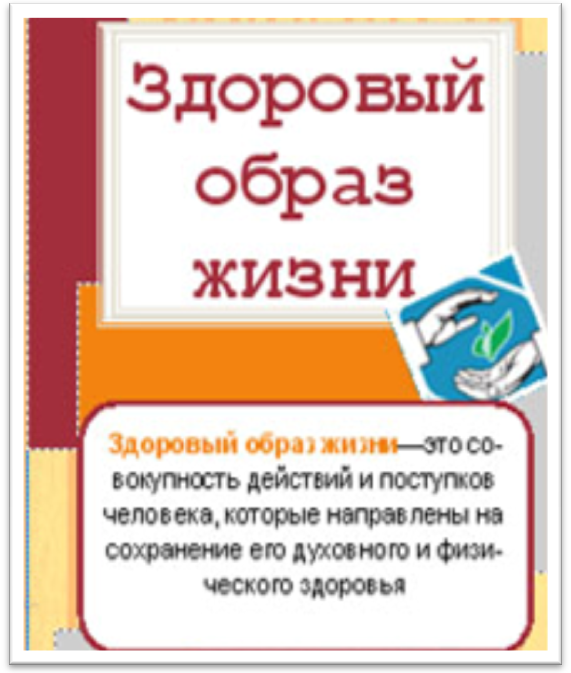 306000, Курская обл., Поныровский р-н, п. Поныри, ул. Почтовая,д. 42Тел. 8(47135) 2-17-17e-mail: ponyri.biblioteka@yandex.ruсайт: http://ponirybibl.reg-kursk.ru/Составила: Горяйнова И.С., библиотекарь ПЦПИМКУК «Межпоселенческая библиотека»Поныровского районаПЦПИ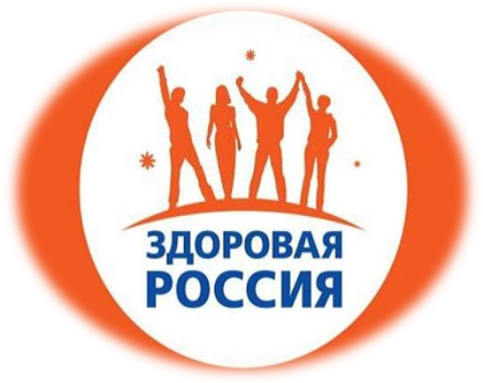 2016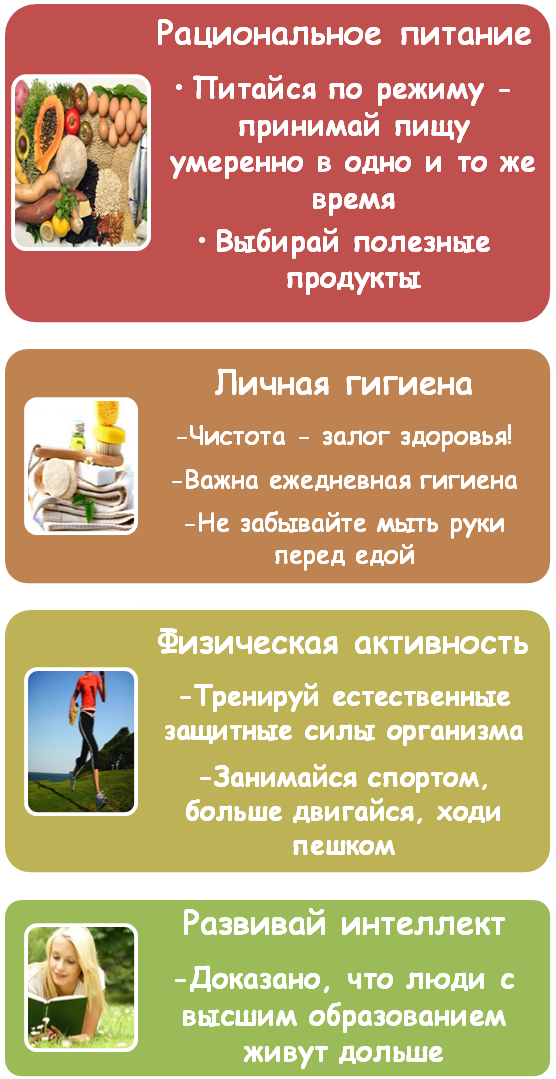 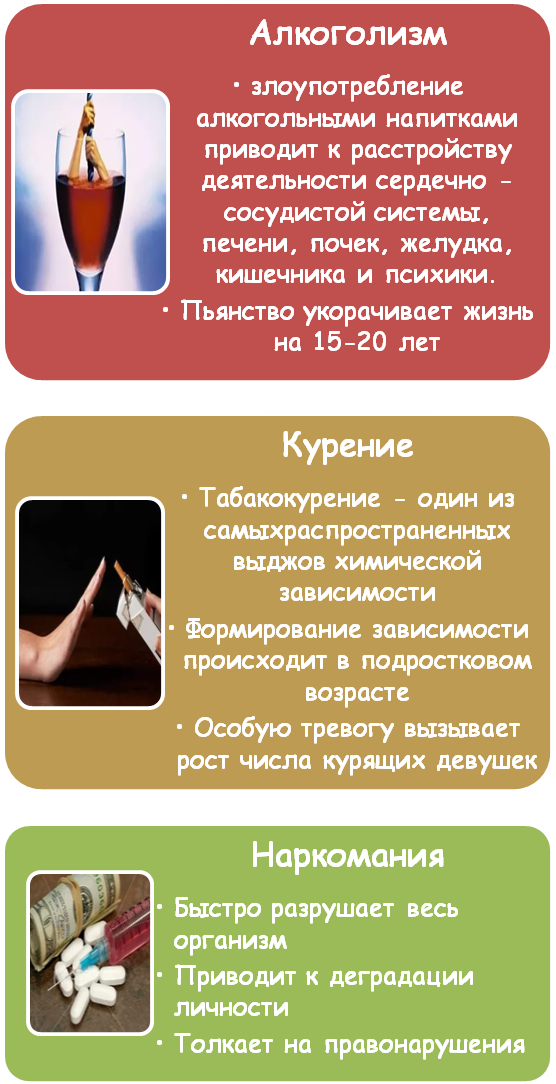 